ASIGNATURA DE ADMINISTRACIÓN DEL TIEMPOADMINISTRACIÓN DEL TIEMPOUNIDADES DE APRENDIZAJE ADMINISTRACIÓN DEL TIEMPOPROCESO DE EVALUACIÓNADMINISTRACIÓN DEL TIEMPOPROCESO ENSEÑANZA APRENDIZAJEESPACIO FORMATIVOADMINISTRACIÓN DEL TIEMPOUNIDADES DE APRENDIZAJE ADMINISTRACIÓN DEL TIEMPOPROCESO DE EVALUACIÓNADMINISTRACIÓN DEL TIEMPOPROCESO ENSEÑANZA APRENDIZAJEESPACIO FORMATIVOADMINISTRACIÓN DEL TIEMPOCAPACIDADES DERIVADAS DE LAS COMPETENCIAS PROFESIONALES A LAS QUE CONTRIBUYE LA ASIGNATURAADMINISTRACIÓN DEL TIEMPOFUENTES BIBLIOGRÁFICAS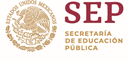 LICENCIATURA EN INNOVACIÓN DE NEGOCIOS Y MERCADOTÉCNIA EN COMPETENCIAS PROFESIONALES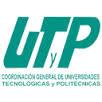 CompetenciasDesarrollar y dirigir organizaciones a través del ejercicio ético del liderazgo, con enfoque sistémico para contribuir al logro de objetivos estratégicos.CuatrimestreSéptimoHoras Teóricas18Horas Prácticas27Horas Totales45Horas Totales por Semana Cuatrimestre3Objetivo de AprendizajeEl alumno construirá un estilo de liderazgo para dirigir organizaciones con eficacia.Unidades de AprendizajeHorasHorasHorasUnidades de AprendizajeTeóricasPrácticasTotalesAdministración del tiempo71118Liderazgo111627Totales182745Unidad de aprendizajeI. Administración del tiempoHoras Teóricas7Horas Prácticas11Horas Totales18Objetivo de la Unidad de AprendizajeEl alumno administrará eficientemente el tiempo para mejorar el desempeño y cumplimiento de objetivos personales y organizacionales.TemasSaberSaber hacerSerAdministración del tiempo Explicar los conceptos: administración del tiempo, eficiencia y efectividad, control, urgente e importante, mitos y enemigos del tiempo, planeación del tiempo y sus herramientas (agenda ejecutiva, matriz de administración del tiempo).Identificar los elementos que integran un planificador de uso del  tiempo: objetivos , metas, lista de pendientes, lista de actividades (priorizadas)horarios, holgura para atención de contingenciasPlanificar el uso de tiempo considerando factores de eficiencia y efectividad y a través de un planificador de uso de tiempo.ProactivoRespetoResponsabilidad, IniciativaPuntualidadCríticoEspíritu de superación personalAnalítico. Herramientas para la administración del tiempoIdentificar los enfoques de tiempo de respuesta y de tiempo discrecionalExplicar los conceptos de principio 10 - 90, ciclo de productividad, ley de parkinson.Identificar las herramientas de gestión del tiempo (delegación; manejo de interrupciones; asertividad y gestión del estrés: solución de problemas, desensibilización sistemática, sensibilización encubierta y visualización) y sus características.Explicar los conceptos e identificar las características de las reuniones de trabajo efectivas  (horarios, objetivo, participantes, agenda, requerimientos y minuta de acuerdos e información previa).Seleccionar las herramientas de gestión del tiempo adecuada Planificar reuniones de trabajo efectivas.ProactivoRespetoResponsabilidad, IniciativaPuntualidadCríticoEspíritu de superación personalAnalítico. Resultado de aprendizajeSecuencia de aprendizajeInstrumentos y tipos de reactivosA partir de un caso elaborará un programa de trabajo (semanal y mensual) utilizando las herramientas de planeación que incluya: Planificador de uso del tiempo, objetivos, metas, lista de actividades, secuencia de actividades priorizadas, definición de horarios, holgura para atención de contingencias, herramienta de gestión de tiempo aplicada, plan de reunión efectiva.  Realizará un plan estratégico de Negociación que contemple:  Pre-negociación:Objetivos, Tiempos, Responsables (Papel del líder y del equipo), Estilo de comunicación, Matriz de Factores, Estilo de Negociación, Resultado Programado, Estrategia de Negociación, Táctica personal Gruesa y FinaTérminos Legales y comercialesTiempoComparar estándares Alternativas (Mínimo dos planes)Acuerdo Preliminar Post-Negociación Cierre de acuerdosResultados obtenidosComparación entre lo planeado y lo obtenido Áreas de oportunidad1. Comprender los conceptos y herramientas relacionadas con la administración del tiempo.2. Reconocer su importancia e impacto en la eficiencia de una organización.3. Analizar su aplicabilidad en la problemática planteada.4. Estructurar una estrategia de soluciónEstudio de casos Lista de CotejoMétodos y técnicas de enseñanzaMedios y materiales didácticosEquipos colaborativos,Ejercicios prácticos SimulaciónImpresos (casos)InternetMedios audiovisuales.AulaLaboratorio / TallerEmpresaXUnidad de aprendizajeII. LiderazgoHoras Teóricas11Horas Prácticas16Horas Totales27Objetivo de la Unidad de AprendizajeEl alumno desarrollará habilidades de liderazgo a través de identificar sus fortalezas y áreas de oportunidad para su aplicación en el ámbito personal y organizacional.TemasSaberSaber hacerSerAutoestimaExplicar los conceptos de  autoestima, sentido de pertenencia, competencia personal,  y  su implicación en el liderazgo.Identificar los elementos de la autoestima (autoconocimiento, auto concepto, )  y los mecanismos para fortalecerla.Elaborar un plan de fortalecimiento de autoestima.ProactivoRespetoResponsabilidad, IniciativaPuntualidadCríticoEspíritu de superación personalAnalítico. Motivación e inteligencia EmocionalDescribir el concepto y características de inteligencia emocional (IE) y motivación y, su influencia en el ámbito laboral Explicar el proceso del manejo adecuado de las emociones y la relación con el liderazgo.Identificar las técnicas de motivación: job enrichment, programa de calidad de vida laboral, teoría de las tres necesidades.Determinar las áreas de oportunidad en IE  y estrategias para fortalecerlas.Diseñar estrategias motivacionales conforme a las características de sus colaboradores.ProactivoRespetoResponsabilidad, IniciativaPuntualidadCríticoEspíritu de superación personalAnalítico. Liderazgo TransformacionalIdentificar los estilos de liderazgo (Autocrático, democrático, transaccional, laissez faire, situacional y transformador).Identificar la diferencia entre líder y jefe.Describir las habilidades de un líder transformador  (generar cultura de innovación continua, enfoque a fortalezas, construcción de una cultura de colaboración y servicio, crear cultura de valores)Identificar los elementos de la rejilla administrativa o grid gerencial. Explicar el concepto de empowerment.Distinguir el estilo de liderazgo personal y elaborar un plan de atención de áreas de mejora.Definir una propuesta de estilo de  liderazgo acorde a las necesidades  de la organización.Elaborar  planes tácticos y  operacionales orientados a  la aplicación del liderazgo transformacional.ProactivoRespetoResponsabilidad, IniciativaPuntualidadCríticoEspíritu de superación personalAnalítico. Resultado de aprendizajeSecuencia de aprendizajeInstrumentos y tipos de reactivosA partir de un estudio de caso elaborará un reporte ejecutivo que contenga:Identificación de la problemática mediante el diagnóstico de autoestima, áreas de oportunidad de IE y grid gerencial.Propuesta de solución orientada a la aplicación de: planes de fortalecimiento de autoestima,  motivacionales, operacionales y de liderazgo transformacional.1.-Comprender los conceptos de: Inteligencia emocional (IE), motivación y técnicas de motivación, estilos de liderazgo, líder y jefe.2.-Comprender los conceptos, elementos y mecanismos de autoestima, sentido de pertenencia, competencia personal.3.-Relacionar los conceptos con la problemática planteada.4.-Analizar alternativas de solución.5.-Comprender la estructura del  plan de acción.Estudio de casosListas de cotejoMétodos y técnicas de enseñanzaMedios y materiales didácticosEjercicios prácticos Equipos colaborativos Juego de rolesImpresos (casos), Internet, medios audiovisuales.AulaLaboratorio / TallerEmpresaXCapacidadCriterios de DesempeñoAdministrar el tiempo a través de técnicas de planeación y organización del tiempo para eficientar el desempeño propio.Realiza un planificador de uso del tiempo que incluye: objetivos, metas, lista de pendientes, secuencia de actividades priorizadas por importancia y categorizada por grado de urgencia, definiendo horarios y margen para atención de contingencias.Evaluar el estilo de liderazgo personal a través de técnicas de exploración y  autoconocimiento para  fortalecer un estilo de liderazgoRealiza el autodiagnóstico que contiene: estilo de liderazgo, estilo gerencial, nivel de sociabilidad, áreas de oportunidad.Diseña el plan de capacitación que atiende a las áreas de mejora identificadas, precisando el objetivo personal, recursos y tiempo disponibles.AutorAñoTítulo del DocumentoCiudadPaísEditorialStephen P. ,   De Cenzo A(1996)Fundamentos de Administración, Conceptos y aplicacionesDistrito  Federal.MéxicoPrentice HallTerry & Franklin(1985)Principios de AdministraciónDistrito  Federal.MéxicoCECSAStone  F, (1996)AdministraciónDistrito  Federal.MéxicoPrentice HallStephen P. ,(1998)La administración en el mundo de hoyDistrito  Federal.MéxicoPrentice HallLeslie W. ,Lloyd L. Byars(1995)Administración Teoría y aplicacionesDistrito  Federal.MéxicoGrupo Editor S. A.Stephen P.,  Coulter M.(1996)Administration.Distrito  Federal.MéxicoPrentice HallCasares A., Siliceo A.(1993)Planeación de Vida y CarreraDistrito FederalMéxicoLimusaHoodgets R.(1989)El supervisor eficienteDistrito  Federal.MéxicoMc. Graw HillMc.Cay J.(1996)Administración del TiempoDistrito  Federal.MéxicoManual Moderno(1999)Enciclopedia ilustrada cumbreDistrito  Federal.México(2002)Diccionario de la Real Academia EspañolaEspaña